Green Bay American Association of Zoo Keepers   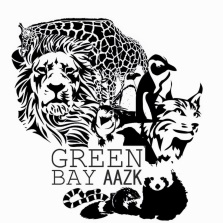 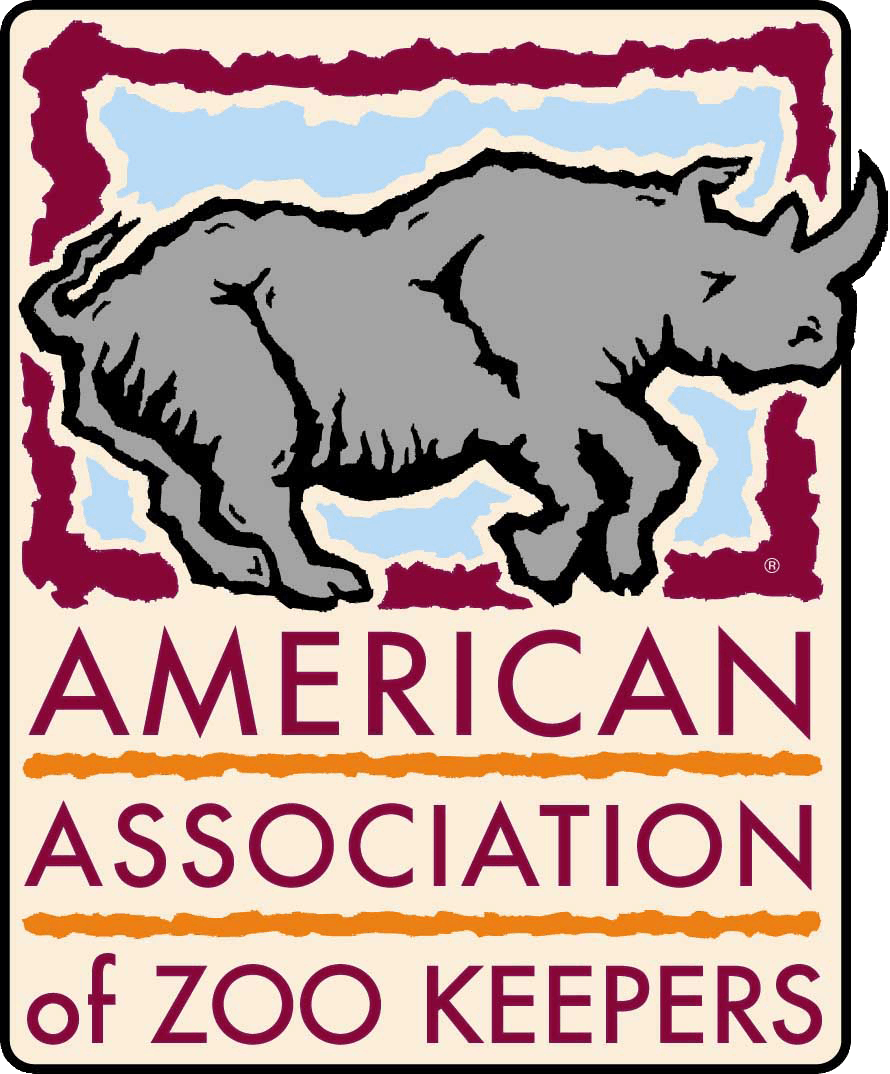 Professional Development Grant-Conferences, Meetings for Educational OpportunitiesApplications will be reviewed by a committee of three impartial, non-AAZK members to select the winner(s).Applications due by ***********************Applicant InformationEmployment and AAZK informationPrevious Conferences/Continued Education (as it applies to AAZK/conservation)Continuing Education ForumTitle of Event for you are applying for grant for: ___________________________________________________________________________________Amount Requested ($200 available): $________________________   Travel Dates/Date of Event: ___________________________________Describe any matching funds: ______________________________________________________________________Describe the Project or Continuing Education Event for which you are applying.  Please include how it will directly benefit your continuing education and Green Bay AAZK. Disclaimer and SignatureI certify that my answers are true and complete to the best of my knowledge. If this application leads to the Grant, I understand that false or misleading information in my application may result in revocation of the Green Bay AAZK Professional Development Grant.  I also understand that acceptance of this grant will require that upon my return from the event I will do a presentation of said event, and any knowledge or experience that I gained by attending, at an AAZK chapter meeting.Full Name:Date:LastFirstM.I.Address:Street AddressApartment/Unit #CityStateZIP CodePhone:EmailGreen Bay AAZK memberYESNO     No. of years ____________________________________National AAZK memberYESNO     No. of yearsEmployer:Year (s)ConferenceYear (s)Conference Have you received previous AAZK Grants?YESNOYearAAZK Grant received Do you have other AAZK Committee Experience?YESNOYearCommittee Name (s)I will accept partial funding:YESNOSignature:Date: